                         Projektový den 7. 11. 2018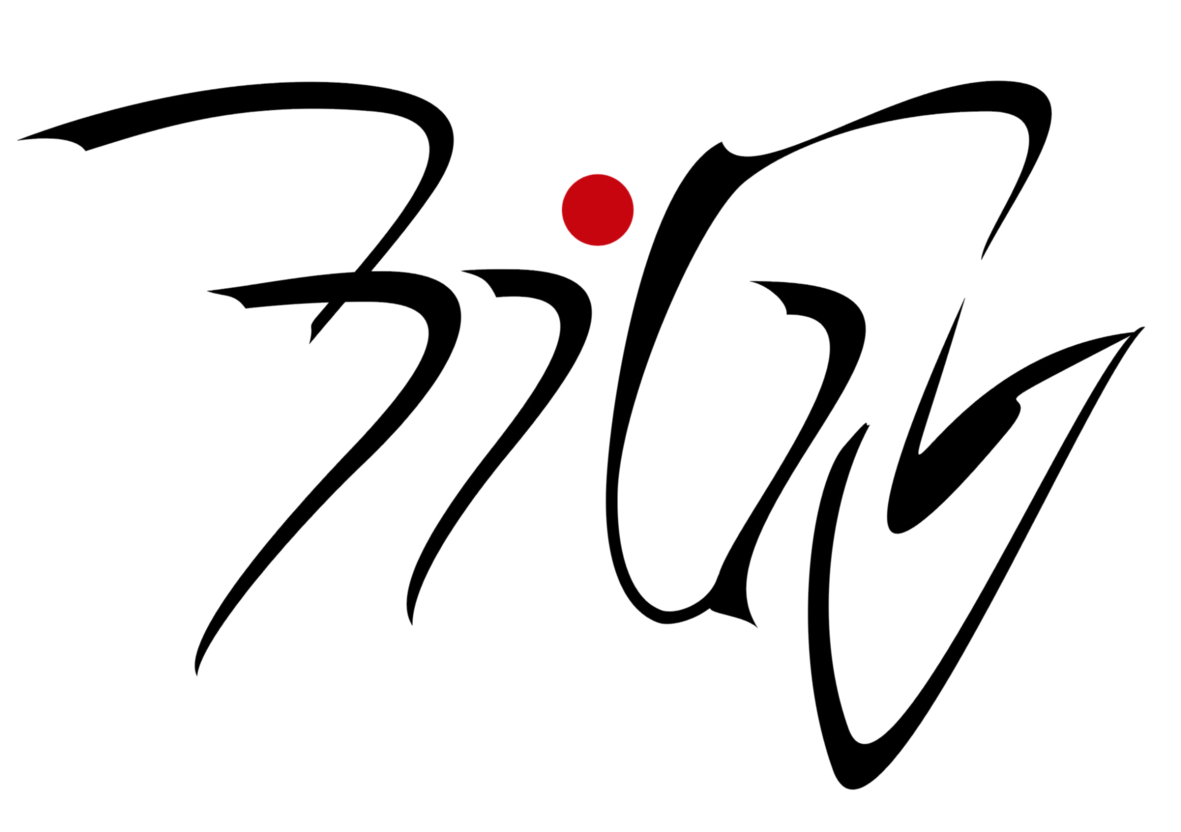 ________________________________________________________________VulkanismusVyučující: 		Dominik MiškářPočet studentů:		24Obsah: 	Žáci se seznámí se základními i mírně rozšiřujícími informacemi o vulkanické činnosti. Seznámí se se základními vulkanickými tělesy a doprovodnými ději provázejícími vulkanismus. Seznámí se se základními lokalitami výskytu sopek, predikcí sopečné činnosti, jejími následky a bezpečnostními postupy během sopečných erupcí. Vyzkouší si několik pokusů simulujících vulkanickou činnost a vytvoří model sopky.Pomůcky:	Mouka /1kg/			Sůl /0,5kg/			Kuchyňská mísa			Kousek polystyrenu			Staré noviny /několik výtisků/			Lahev např. od kečupu nebo po 0,5 pití /asi 16 cm vysoká a cca 3cm průřez/			Jedlá soda /pytlíček/			Potravinářské barvivo			Kuchyňský saponát /100ml/			Ocet /0,5 l/			Želé /instantní pytlíček/